7. VÝVOJOVÉ PORUCHY RODIDEL – VROZENÉ VÝVOJOVÉ VADYVrozené vývojové vady jsou patologické odchylky od normálního prenatálního vývoje lidského jedince, mohou narušovat strukturu i funkci. VVV rodidel se mohou týkat gonád, intersexuální malformace, pohlavních cest.- etiologie: genetické faktory, faktory zevního prostředí, často neznámý faktorZÁKLAD VÝVOJE POHLAVNÍCH ORGÁNŮgonády	- karyotyp 46, XX -> není gen SRY -> vznik ovaria	- karyotyp 46, XY -> je zde gen SRY -> vznik varletevývodné pohlavní cesty	- nejprve indiferentní stádium (přítomnost 2 párů vývodných cest – Wolfovy a 	 	 Müllerovy)	- karyotyp 46, XX -> zánik Wolfových vývodů, zůstávají Müllerovy a kaudální část 	  splývá		splynuté části – děloha, část pochvy		nesplynuté části – vejcovody	- karyotyp 46, XY -> zánik Müllerových vývodů, perzistence WolfovýchVVV GONÁDageneze ovarií	- úplné nevyvinutí vaječníků	- vzácné, oboustranná téměř neexistuje	- projev: amenorea, narušen vývoj sekundárních pohlavních znakůdysgeneze ovarií	- patologický vývoj (ovaria in situ, ale bez folikulů, bez sekrece hormonů)	- podle karyotypu rozdělujeme na:46, XX	- normální vulva, pochva, děloha, tuby	- vazivová ovaria (malá, lištovitá) -> chybí sekrece hormonů	- projev: amenorea, narušen vývoj sek. pohlavních znaků, sterilita	- terapie: substituce estrogenů, poté HAK, IVF + darovaný oocyt (DO)46, X0 – Turnerův syndrom	- normální genitál, malý vzrůst, typický fenotyp	- projev: narušen vývoj sek. pohlavních znaků, sterilita, poruchy štítné 	  žlázy, osteoporóza	- terapie: růstový hormon, poté substituce estrogenů, HAK, IVF + DO46, XY – Sweyerův syndrom	- jedinec se měl vyvinout jako muž, ale je zde defekt genu SRY	- zevní genitál, pochva, děloha, vejcovody jako žena + fibrotická varlata	- terapie: jako u Turnerova sy (růstový hormon, substituce estrogenů, 	  HAK), chirurgické odstranění varlat (riziko zhoubného nádoru)INTERSEXUÁLNÍ MALFORMACE- malformace zpochybňující pohlavní zařazení jedince- interdisciplinární problematikapravý hermafroditismus	- jedinec má oboje gonády (na jedné straně vaječník, na druhé varle, nebo bilaterálně 	  oboje – ovotestes)	- karyotyp – čistě mužský (46, XY) nebo čistě ženský (46, XX) nebo mozaiky 	 	  (přítomnost dvou nebo více buněčných linií s různým karyotypem, pocházející  	 	   z jedné zygoty)	- vnější orgány mohou být mužské, ženské i obojetné – závisí v jaké míře jsou varlata 	  v zárodku schopná produkovat mužské pohl. hormony	- terapie: multidisciplinární zhodnocení, složité, zvážit jakým směrem vést korekcipseudohermafroditismus	- jedinec má pouze jeden typ gonád, ale opačný zevní genitálpseudohermafroditismus mužský	- karyotyp 46, XY + testes (nesestouplá), ale vypadá jako žena	- většinou v důsledku syndromu testikulární feminizace -> necitlivost vůči 	  androgenům (mužské pohl. hormony odpovědné za vývoj mužského typu 	  genitálu během prenatálního vývoje)	- jedinec se vnímá jako žena, často krásné a vysoké	- zevní rodidla ženská, pochva slepě končí, dělohu a ovaria nemá, v tříslech 	  varlata, málo vyvinuté pubické a axilární ochlupení	- projev: primární amenorea	- terapie: odstranit testes, substituce estrogeny, psychologická podpora,	  výchova jako ženapseudohermafroditismus ženský	- karyotyp 46, XX + ovaria, ale vypadá jako muž	- většinou v důsledku kongenitální adrenální hyperplazie -> vrozený deficit 	  enzymů zodpovědných za syntézu steroidů	- screening u novorozenců ze suché kapky	- projev: různý, podle stupně virilizace (5 typů)	- terapie: kortikoidy (při včasné diagnóze v těhotenství), chirurgická korekce 	  (odstranit hypertrofický klitoris, opravit zevní genitál, rozšířit introitus – 	 	  umožnit styk)VVV POHLAVNÍCH CESTatrézie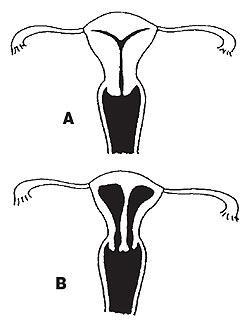 	- vrozené zúžení či nevyvinutí tělních otvorů a trubicovitých orgánů	- nejčastější VVV rodidel, tři typy: atrézie hymenu, 	  parciální aplazie pochvy, aplazie cervixu a pochvy	- terapie: chirurgickáporuchy splýváníjednoplášťové 	- při LSK vidíme jen jedno děložní tělo	- uterus subseptus (A), uterus septus (B)	- terapie: resekce septa – může být překážkou pro nidacidvouplášťové	- porucha splynutí je vidět i zevně při LSK	- uterus arcuatus, uterus bicornis, …	- terapie: chirurgická metroplastika  - ústup od této metody, dnes bez korekcekombinovaný typ	- porucha splývání + určitý stupeň atrézie	- na postižené straně většinou chybí ledvina	- dívka nemenstruuje – dle atrezie 	- terapie: chirurgickáaplazie Müllerových vývodů (Rokitanského syndrom)	- geneticky nepodmíněná vada (karyotyp i ovaria v normě)	- zevní genitál slepě končí pochvou - zkrácena, chybí děloha, tuby a horní část pochvy	- projev: primární amenorea, normální sekundární pohl. znaky	- terapie: chirurgická – neovagina, konzervativní - dilatace 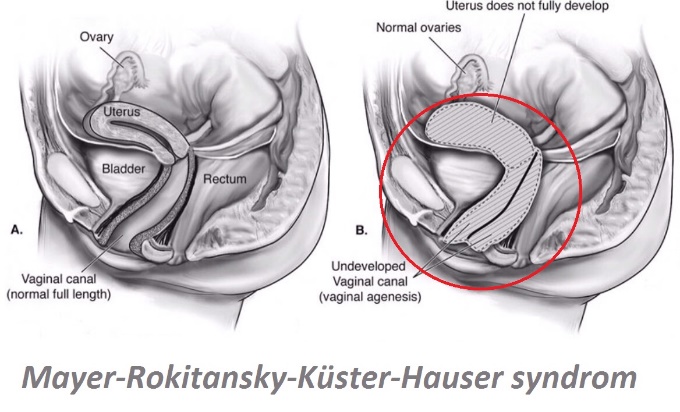        - adeptky na transplantaci dělohyetiologie – příčinagonády – párové pohl. orgányindiferentní – nerozlišenýperzistence – trvalýmalformace – vrozené vývojové vadyageneze – vrozené chybění orgánuovaria in situ – ovaria na původním místěkaryotyp – soubor všech chromozomů osteoporóza – řídnutí kostní hmotybilaterálně – oboustranněvirilizace – rozvoj sekundárních mužských pohlavních znaků u ženintroitus – poševní vchodmetroplastika – rekonstrukce dělohy pro vrozené plášťové vady